Publicado en 08901 el 25/11/2012 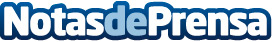 Estreno de la webserie "Desde la oscuridad"Próximo estreno de la webserie de terror "Desde la oscuridad".Datos de contacto:Carlos Marín ChancaDirector/productor679154180Nota de prensa publicada en: https://www.notasdeprensa.es/estreno-de-la-webserie-desde-la-oscuridad-0 Categorias: Imágen y sonido Cine Artes Visuales Literatura Televisión y Radio Entretenimiento Cómics E-Commerce http://www.notasdeprensa.es